Programação  Semanal 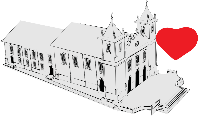 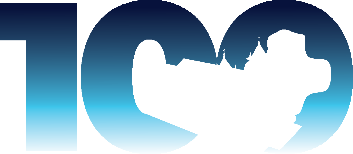 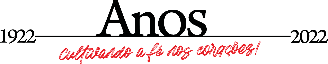 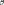 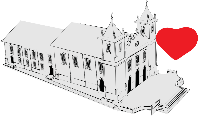 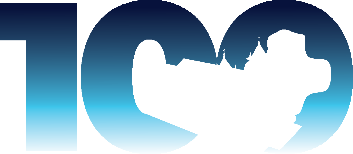 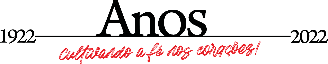 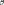   29/01/2022 a 04/02/2022 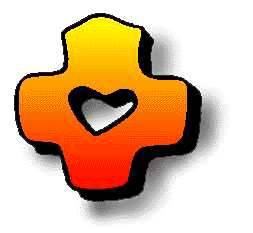 Paróquia São Vicente Férrer – Diocese de Luz  Programação  Semanal   29/01/2022 a 04/02/2022 Paróquia São Vicente Férrer – Diocese de Luz  Programação  Semanal   29/01/2022 a 04/02/2022 Paróquia São Vicente Férrer – Diocese de Luz  Programação  Semanal   29/01/2022 a 04/02/2022 Paróquia São Vicente Férrer – Diocese de Luz  Programação  Semanal   29/01/2022 a 04/02/2022 Paróquia São Vicente Férrer – Diocese de Luz  Dia 29/01LocalHorárioCelebranteExpedienteSábadoMatriz	07h00Pe. FelipePe. EvertonSábadoBatizado09h30Pe. FelipePe. EvertonSábadoCasamento16h00Pe. CássioPe. EvertonSábadoCasamento17h30Pe. JefersonPe. EvertonSábadoMatriz19h00Pe. JefersonPe. EvertonSábadoSanta Luzia19h00Pe. EvertonPe. EvertonSábadoSanto Antônio19h00Pe. FelipePe. EvertonSábadoCasamento20h30Pe. Lucas VidalPe. EvertonDia 30/01LocalHorárioCelebranteDomingoMatriz07h00Pe. FelipeDomingoImaculada08h00Pe. JefersonDomingoMatriz09h30Pe. FelipeDomingoRosário - Batizado17h00Pe. FelipeDomingoMatriz18h00Pe. EvertonDomingoMatriz19h30Pe. EvertonDomingoSanto Expedito19h30Pe. JefersonDia 31/01LocalHorárioCelebranteSegundaMatriz06h50Pe. FelipeSegundaMatriz19h00Pe. JefersonDia 01/02LocalHorárioCelebranteExpedienteTerçaMatriz07h00Pe. JefersonPe. TerçaColégio Santa Teresinha07h30Pe. EvertonJefersonTerçaEntrevista Nulidade14h00Pe. EvertonTerçaMatriz 19h00Pe. FelipeDia 02/02LocalHorárioCelebranteQuartaMatriz07h00Pe. FelipePe. QuartaMatriz – Form. Ciências Biológicas19h00Pe. Everton         EvertonDia 03/02LocalHorárioCelebranteQuintaMatriz07h00Pe. Everton Pe. QuintaMatriz19h00Pe. Felipe          FelipeDia 04/02LocalHorárioCelebranteSextaMatriz 07h00Pe. FelipePe. SextaMatriz – Votiva ao SCJ19h00Pe. EvertonFelipeSextaNossa Senhora de Lourdes-Novena19h30Pe. FelipeSextaCasamento20h30Pe. Everton